Week 10: Notes for Year 1 parentsThis week we have set up some exciting maths challenges we are sure your child will enjoy. These Maths challenges are a reminder of the key objectives your child has covered this term, and will also encourage your child not just to learn and remember what they have learnt, but also to use the words (vocabulary) they have learnt and use them regularly to communicate mathematically.Year 1 MathsREMEMBER: Spend at least 10 minutes a day memorising your times table!SPECIAL PRIZE: If you memorise all of the times tables when you return to school!Week 10 Monday 25th May 2020Year 1 MathsLO: To Count to and across 100, forwards & backwards from any number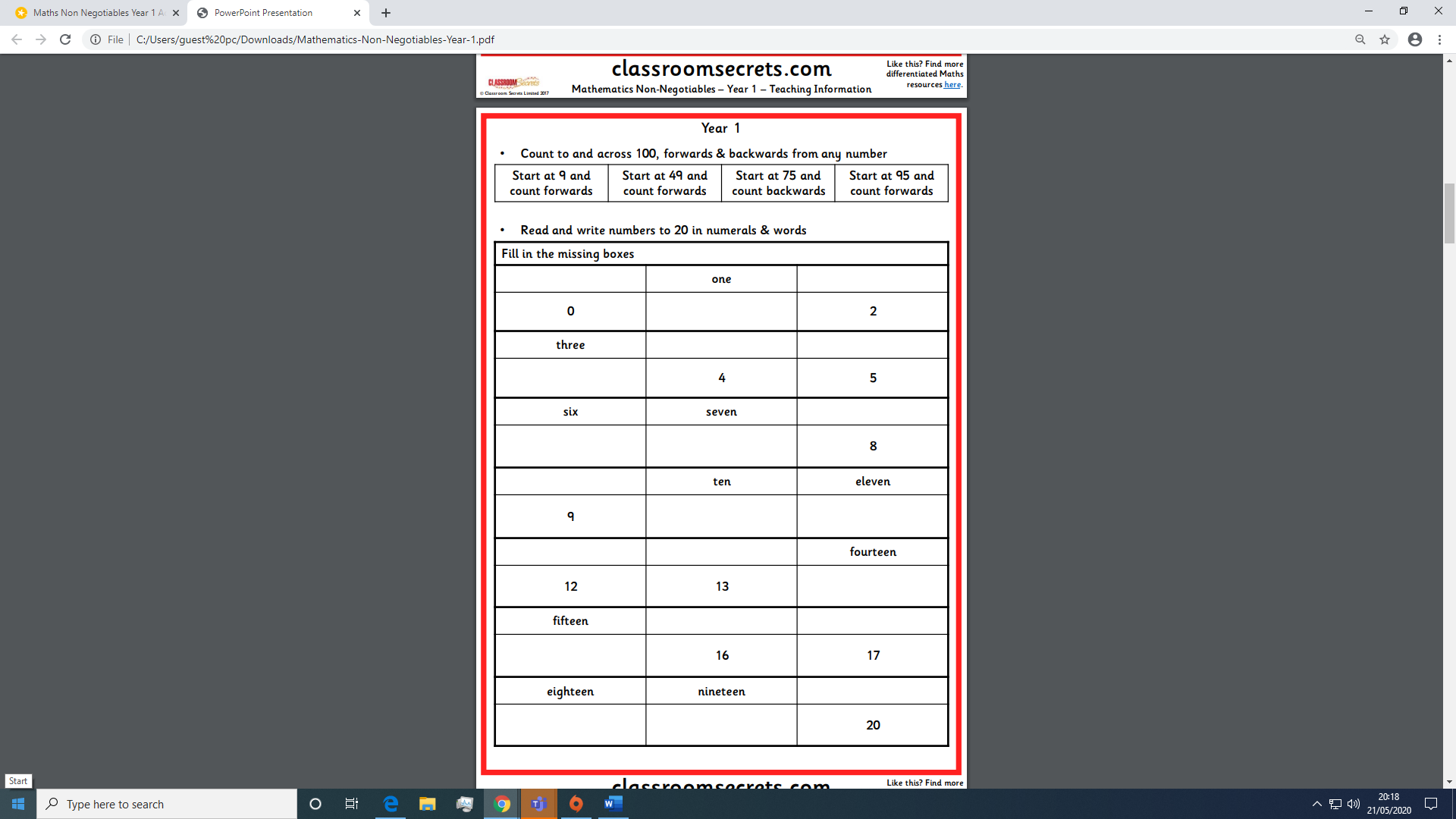 Week 10 Tuesday 26th May 2020Year 1 Maths challenge LO: To recognise half and quarter of object, shape or quantity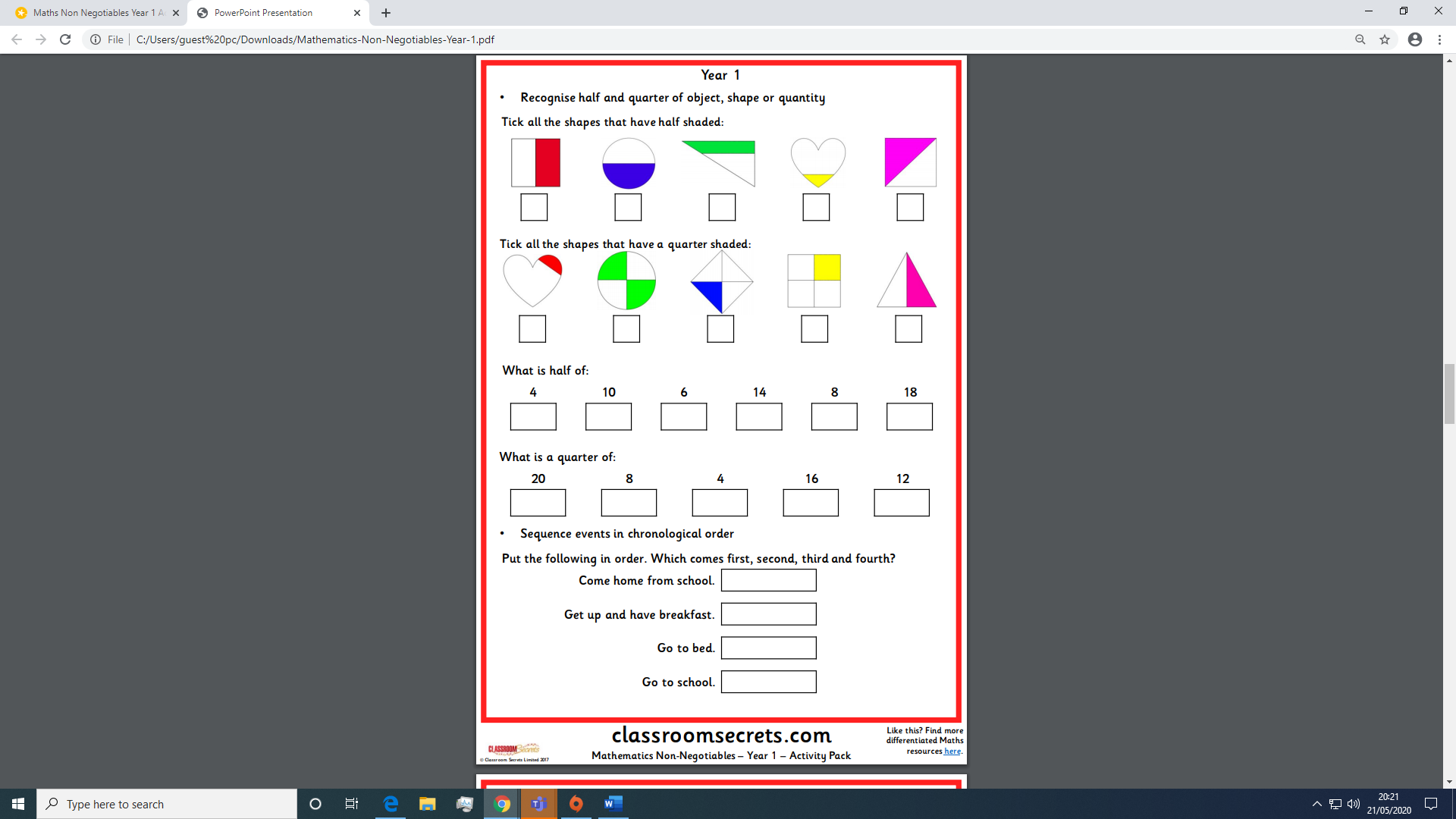 Week 10 Wednesday 27th May 2020Year 1 Maths challenge LO: To use language of day, week, month and year  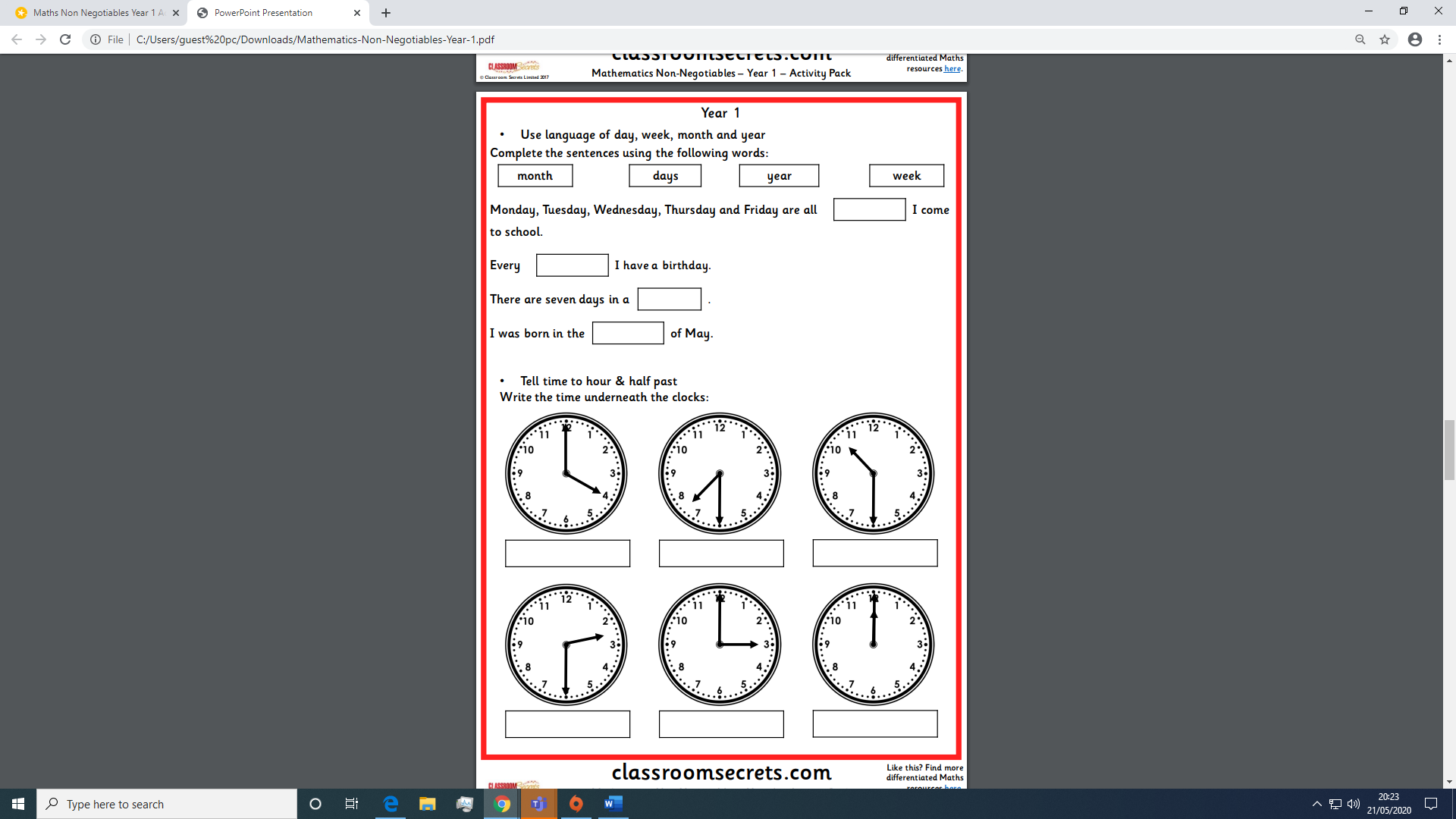 Week 10 Thursday 28th May 2020Year 1 Maths challenge LO: To read and write numbers to 100 in numerals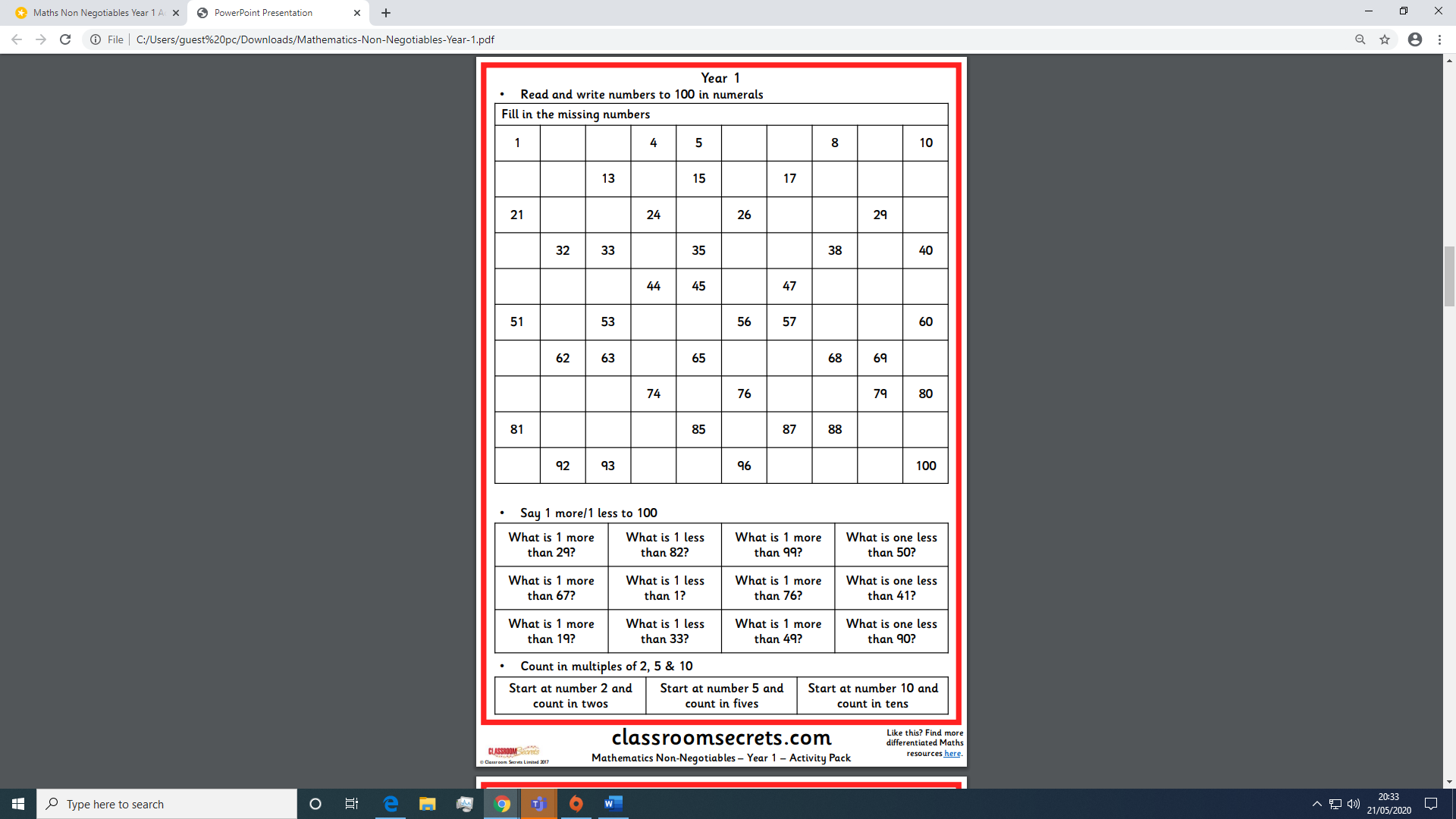 Week 10 Friday 29th May 2020Year 1 Maths challenge LO: To count the summer objects and write the numeral and number words.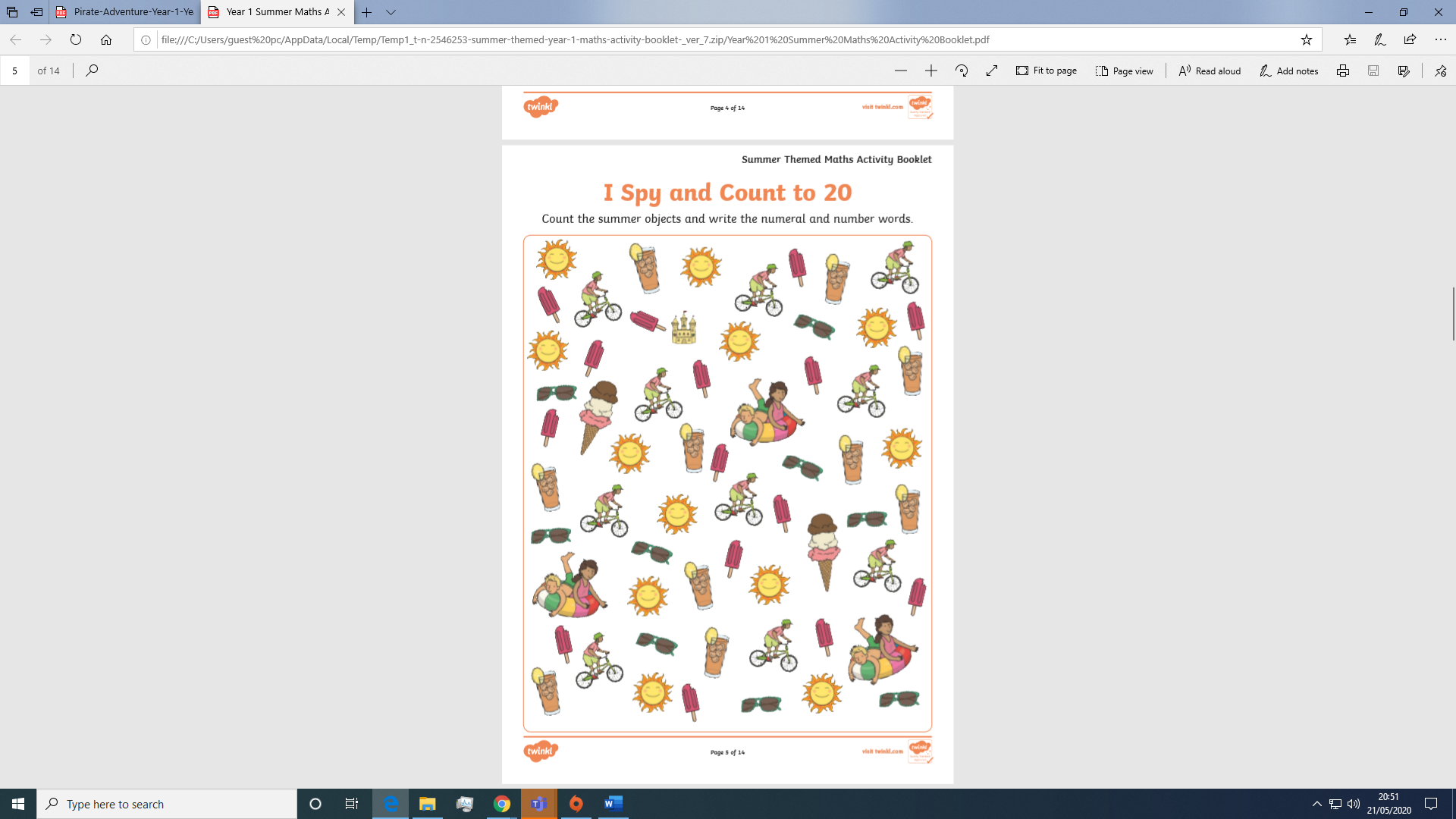 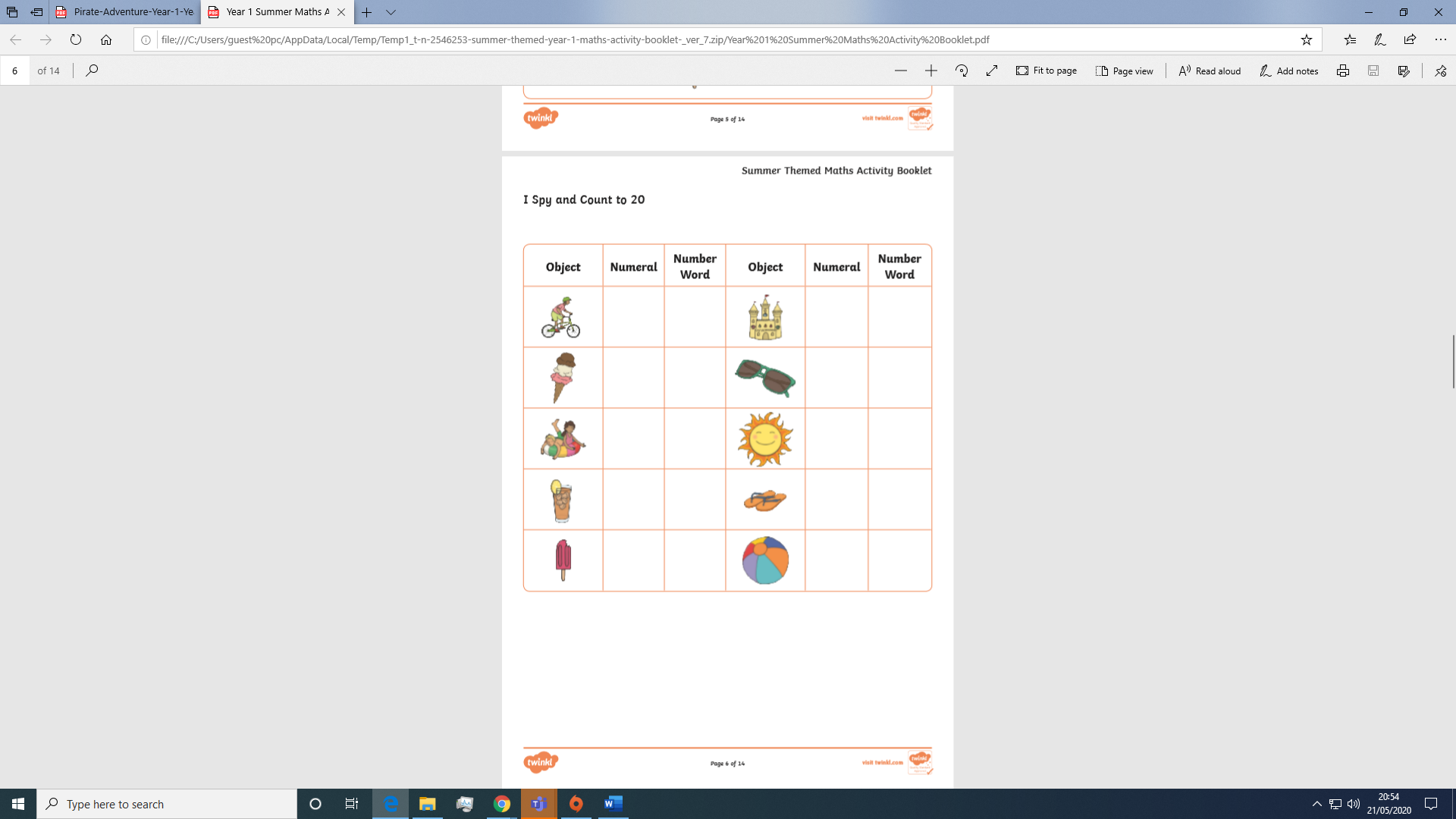 